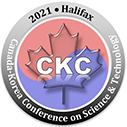 CALL FORCKC 2021 ABSTRACTYour InformationName, first (full), middle (or initials, if used), last name:                          Title:                     Affiliation:                     Affiliation address:                     E-mail:                     			Telephone:                     	 	2. Presentation TypeNote: Limited number of papers will be presented in the oral session; otherwise, they will be presented in the poster session. □ Oral Presentation at Technical Session□ Poster Presentation Only (No Pitch)□ Poster One-Minute Elevator Pitch and Poster Presentation3. Technical Session Area(s)□ MAE - Mechanical, Civil & Aerospace Engineering□ ICT- Information & Communication Technology□ MNT - Materials, Physics, Chemistry and Nano Technology□ BSH - Biological Sciences and Health4. Abstract and BiographyPlease use the sample format provided below.Please return this form by email no later than the early registration deadline, May 31st, 2021 to the technical program chair (sskim@ucalgary.ca and ckc@akcse.org). You may include figures in the abstract. Please also include your picture with your biography.Dr. Chul Bum ParkProfessor/Tier 1 Canada Research Chair in Microcellular Plastics Photo Required Times New Roman, 11-pt, single spaced. Maximum-150 words 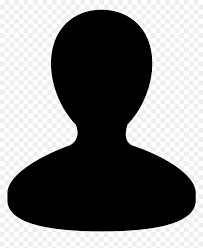 Dr. Park received his Ph.D. from MIT in 1993. He is a Professor and the holder of Tier 1 Canada Research Chair in Microcellular Plastics at University of Toronto. As a Fellow of the Royal Society of Canada, the Korean Academy of Science and Technology, and 6 other professional societies, he is an accomplished scientist with an international recognition in the area of polymer foaming. He received numerous awards including the KY Lo Medal from the Engineering Institute of Canada this year. He is the author or co-author of over 500 publications including 20 patents and 200 journal papers. He received numerous honors and awards in his career including the recent NSERC Strategic Network Grant. He is the Editor-in-Chief of the Journal of Cellular Plastics. He has been serving as the conference chair, the technical program chair, and symposium chair for various conferences including Biofoams, FOAMS TopCon, and Polymer Processing Society Conferences. E-mail park@mie.utoronto.caCyclolinopeptides Compounds as Chemotherapy AgentsJin-Hee Chang1, Martin J.T. Reaney2,3, Youn Young Shim2,3*1College of Life Sciences and Biotechnology, Korea University, Seoul, Korea, 2Department of Plant Sciences, Univ. of Saskatchewan, SK, Canada, 3Prairie Tide Chemicals Inc., Saskatchewan, CanadaMaximum-250 wordsFlax (Linum usitatissimum L.) seed has been associated with numerous health benefits. The flax plant synthesizes an array of biologically active cyclic peptides or cyclolinopeptides (CLs) from two ribosome-derived precursors. CLA for instance, suppresses immunity, induces apoptosis in human epithelial cancer cell lines, and inhibits T-Cell proliferation. The mechanism of action of CLA is unknown. The immunosuppressive activity of CLs and analogues make them potential value-added natural products of flaxseed and should lead to further investigation of their biological activity. Microarray and gene expression analysis indicate that CLs exert their activity, in part, through induction of apoptosis. Responses to CL exposure include: 1) induction of heat shock protein (HSP) 70A production in Caenorhabditus elegans. Exposure of nematode cultures to CLA (0.1 µM and 10.0 µM) induced a 30% increase in the production of the HSP 70A protein, while a 3.5-fold increase was induced in the culture treated with 1.0 µM of CLA; 2) induction of apoptosis in human lung epithelial cancer lines; and 3) modulation of regulatory genes in apoptosis in human lung epithelial cancer lines. These diverse activities indicate that CLs could induce apoptosis in cancer cells or act as versatile platforms to deliver a variety of biologically active molecules for cancer therapy. *Corresponding author; E-mail younyoung.shim@ usask.caPoster Presentation InstructionUpon confirming the receipt of acceptance for CKC 2021 poster presentation, please review the following information to prepare your poster. Please keep in mind that all presenters are responsible to print their own posters. In addition, please note that all poster presenters must make a "one-minute elevator pitch".Fonts: You may choose any font style (e.g. Garamond, Arial and Times New Roman).Posters should be readable from at least three feet away.Headings no smaller than 34 point type.Text no smaller than 24 point type.Poster Size: A poster board (36’’W x 48’’H – Portrait) shown below and thumbtacks will be provided.Title of poster.Authors, affiliations and contact details (email address, postal address).A body of 200-250 words in the abstract.3-6 key words.Illustrations: Position figures and tables at the tops and bottoms of columns, if possible. Large figures and tables may span both columns. Figure captions should be below the figures; table captions should be above the tables. Try to place the figures and tables after their first mention in the text. Use the abbreviations (e.g. “Fig. 1”) even at the beginning of a sentence. References: Samples:Saleh M.A. et al., Physics and Chemistry of Liquids 2001; 39: 551-563.Morita H. et al., Phytochemistry 2001; 57: 251-260.Poster Sample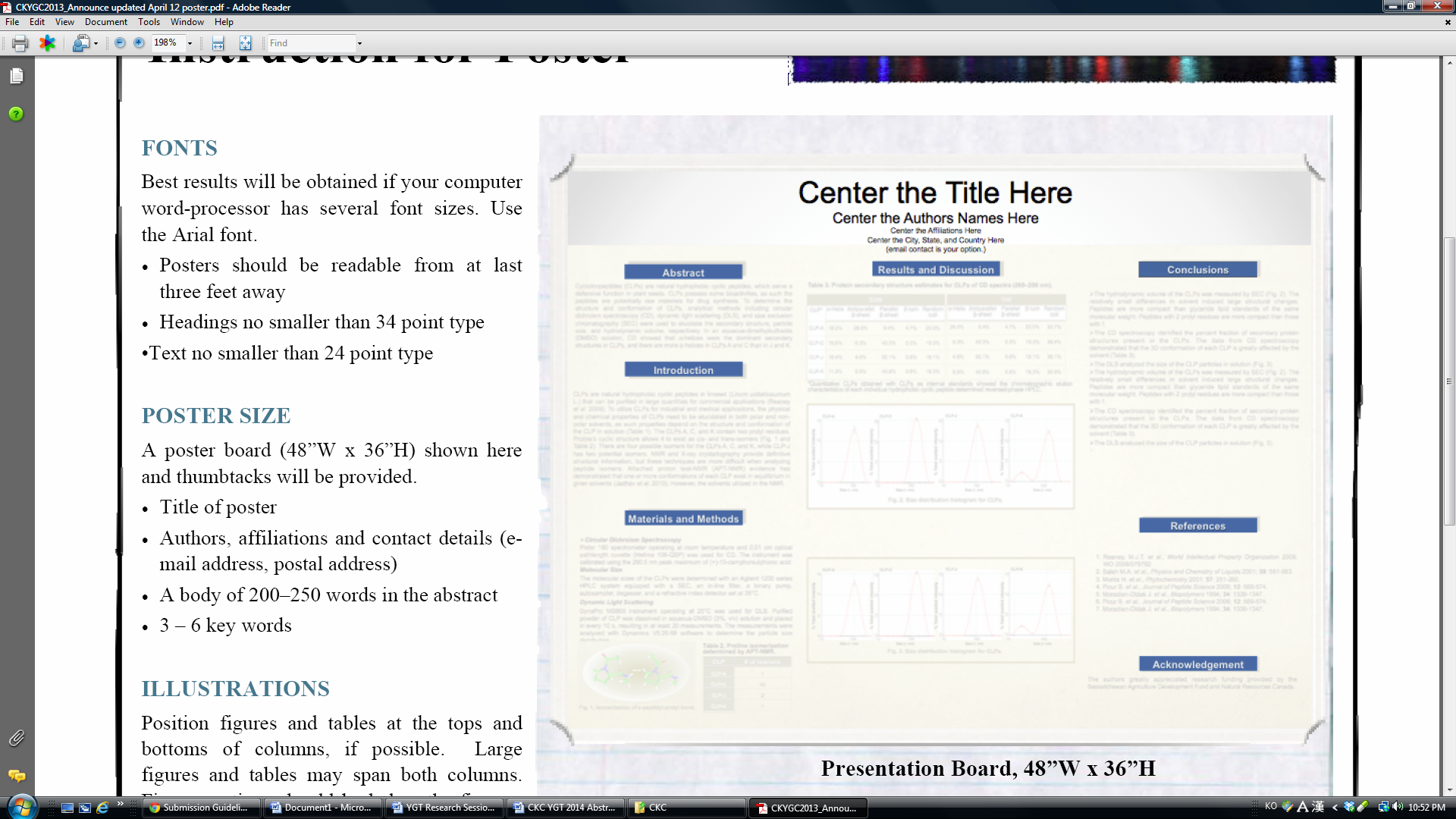 